02.10.2018.Papildināts 21.02.2023.Metodiskais materiāls saskaņots ar Vides aizsardzības un reģionālās attīstības ministriju 09.03.2023.Metodiskais materiāls par rādītāju sasniegšanas pārbaudi 3.3.1. SAM un 5.6.2. SAM un 13.1.3.3.pasākuma ietvarosSATURSSaīsinājumi…………………….	2Vispārīgi jautājumi	3Datu uzkrāšana un pārbaude	5Komersantu skaits	6Jaunizveidotās darba vietas	7Nefinanšu investīcijas	8Atjaunotā degradētā teritorija (5.6.2. SAM)	9Horizontālā principa “Ilgtspējīga attīstība” rādītāji	10Iznākuma rādītāju pārbaude un ievade KP VIS	11Piemēri	15Piemērs Nr.1. Par iznākuma rādītāju sasniegšanas periodu	15Piemērs Nr.2. Par jaunizveidotajām darba vietām	17Piemērs Nr.3. Par nefinanšu investīcijām	17Piemērs Nr.4. Par jaunizveidoto darba vietu aprēķinu atsevišķam uzņēmumam	1810. Nepārvaramas varas apstākļu ietekme uz rādītāju sasniegšanu……………………………….19Sasniegto iznākuma rādītāju vēsturiskais periods – 2 kalendāra gadi pirms projekta iesnieguma iesniegšanas vērtēšanai. Ja projekta iesniegumu iesniedz vērtēšanai periodā no 2019.gada līdz 2022.gadam, sasniegto rādītāju vēsturisko periodu aprēķina analogi tabulā sniegtajiem piemēriem.Nākotnē sasniedzamo iznākuma rādītāju periods – 5 kalendāra gadi pēc projekta noslēguma maksājuma veikšanas (bet ne vēlāk kā līdz 31.12.2028, izņemot 5.6.2. SAM rādītāju “Atjaunotā degradētā teritorija”, kas jāsasniedz ne vēlāk kā līdz 31.12.2023).Iznākuma rādītāju nākotnes vērtību sasniegšanas maksimālais periods (ja projekta noslēguma maksājums veikts līdz 31.12.2021)Iznākuma rādītāju nākotnes vērtību sasniegšanas maksimālais periods (ja projekta noslēguma maksājums veikts pēc 01.01.2022)Katram komersantam piemēro individuālu iznākuma rādītāju aprēķina periodu.Ja iznākuma rādītāja vērtību veido vairāku komersantu rādītāji, iznākuma rādītāja kopējā vērtībā var ieskaitīt un noziņot tikai uz iznākuma rādītāja sasniegšanas brīdi eksistējoša komersanta iznākuma rādītājus.Saīsinājumi3.3.1. SAM – Darbības programmas “Izaugsme un nodarbinātība” 3.3.1. specifiskā atbalsta mērķis“Palielināt privāto investīciju apjomu reģionos, veicot ieguldījumus uzņēmējdarbības attīstībai atbilstoši pašvaldību attīstības programmās noteiktajai teritoriju ekonomiskajai specializācijai un balstoties uz vietējo uzņēmēju vajadzībām”;5.6.2. SAM – Darbības programmas “Izaugsme un nodarbinātība” 5.6.2. specifiskā atbalsta mērķa “Teritoriju revitalizācija, reģenerējot degradētās teritorijas atbilstoši pašvaldību integrētajām attīstības programmām”;CFLA – Centrālā finanšu un līgumu aģentūra;EK – Eiropas Komisija;FS – finansējuma saņēmējs;HP IA – Horizontālais princips “Ilgtspējīga attīstība”;KP VIS – Kohēzijas politikas fondu vadības informācijas sistēma 2014. – 2020.gadam;MK noteikumi Nr.593 – Ministru kabineta 13.10.2015. noteikumi Nr.593 “Darbības programmas “Izaugsme un nodarbinātība” 3.3.1.specifiskā atbalsta mērķa “Palielināt privāto investīciju apjomu reģionos, veicot ieguldījumus uzņēmējdarbības attīstībai atbilstoši pašvaldību attīstības programmās noteiktajai teritoriju ekonomiskajai specializācijai un balstoties uz vietējo uzņēmēju vajadzībām” īstenošanas noteikumi”;MK noteikumi Nr.645 – Ministru kabineta 10.11.2015. noteikumi Nr.645 “Darbības programmas "Izaugsme un nodarbinātība" 5.6.2. specifiskā atbalsta mērķa "Teritoriju revitalizācija, reģenerējot degradētās teritorijas atbilstoši pašvaldību integrētajām attīstības programmām" un 13.1.3. specifiskā atbalsta mērķa "Atveseļošanas pasākumi vides un reģionālās attīstības jomā" 13.1.3.3. pasākuma "Teritoriju revitalizācija uzņēmējdarbības veicināšanai pašvaldībās" īstenošanas noteikumi”;LAD – Lauku atbalsta dienests;LPS – Latvijas Pašvaldību savienība;VID – Valsts ieņēmumu dienests;VSAOI – valsts sociālās apdrošināšanas obligātās iemaksas;Iznākuma rādītāji:Jaunizveidotās darba vietas – 3.3.1. SAM “Jaunizveidoto darba vietu skaits komersantos, kuri guvuši labumu no investīcijām infrastruktūrā”; 5.6.2. SAM “Jaunizveidoto darba vietu skaits atbalstītajās teritorijās”;Nefinanšu investīcijas (euro) – 3.3.1. SAM “No projekta ietvaros veiktajām investīcijām infrastruktūrā labumu guvušo komersantu nefinanšu investīcijas pašu nemateriālajos ieguldījumos un pamatlīdzekļos”; 5.6.2. SAM “Atbalstītajā teritorijā atrodošos komersantu nefinanšu investīcijas pašu nemateriālajos ieguldījumos un pamatlīdzekļos”;Atbalstītie komersanti – 3.3.1. SAM “Komersantu skaits, kuri guvuši labumu no projekta ietvaros veiktajām investīcijām infrastruktūrā”, rādītājs uz 5.6.2. SAM nav attiecināms;Atjaunotā degradētā teritorija (ha) – 5.6.2. SAM “Atjaunoto degradēto teritoriju platība, kas pielāgota jaunu komersantu izvietošanai vai esošo komersantu paplašināšanai, lai sekmētu nodarbinātību un ekonomisko aktivitāti pašvaldībās (kopējā atjaunotā zemes platība)”, rādītājs uz 3.3.1. SAM nav attiecināms.Horizontālā principa “Ilgtspējīga attīstība” rādītāji:Zaļais iepirkums – 3.3.1. SAM, 5.6.2. SAM “Zaļais iepirkums vai zaļais publiskais iepirkums”;Zaļās darba vietas – 3.3.1. SAM, 5.6.2. SAM “Jaunizveidotās “zaļās” darbvietas atbalstītajos komersantos”;Eko-inovācijas (euro) – 5.6.2. SAM “Ieguldītais finansējums eko-inovācijās”, rādītājs uz 3.3.1. SAM nav attiecināms;Zaļie komersanti – 3.3.1. SAM, 5.6.2. SAM “Ekoinovāciju jomā atbalstītie komersanti”;T.sk. Enerģijas patēriņa rādītājs (MWh) – 3.3.1. SAM, 5.6.2. SAM “Enerģijas gala patēriņš”.1. Vispārīgi jautājumiProjekta rādītāju pārskats būs jāiesniedz tikai pēc iznākuma rādītāju pilnīgas sasniegšanas, t.i., maksimālais Rādītāju pārskatu iesniegšanas skaits ir 3 (trīs), kas atbilst iznākuma rādītāju skaitam. Rādītāju pārskatu iesniedz projekta īstenošanas laikā vai pēc projekta noslēguma maksājuma veikšanas – tad, kad finansējuma saņēmējs ir gatavs paziņot par rādītāju sasniegšanu, t.i., ziņošanas brīdi izvēlas finansējuma saņēmējs. 3.3.1. SAM projektu rādītāji (atbalstītie komersanti, jaunizveidotās darba vietas un nefinanšu investīcijas) sasniedzami 5 gadu laikā pēc noslēguma maksājuma veikšanas, nepārsniedzot 31.12.2028.;5.6.2. SAM un 13.1.3.3. pasākuma projektu nacionālie rādītāji (jaunizveidotās darba vietas un nefinanšu investīcijas) sasniedzami 5 gadu laikā pēc noslēguma maksājuma veikšanas, nepārsniedzot 31.12.2028.;5.6.2. SAM un 13.1.3.3. pasākuma projektu atjaunotās degradētās teritorijas (ha) iznākuma rādītājs sasniedzams 5 gadu laikā pēc noslēguma MP veikšanas, nepārsniedzot 31.12.2023. Rādītāju pārskatu iesniedz pēc viena vai vairāku iznākuma rādītāju pilnīgas sasniegšanas, ne vēlāk kā līdz nākamā kalendārā gada 1. jūnijam. Rādītāju pārskatā informācija norādāma tikai par pilnībā sasniegtajiem projekta iznākuma rādītājiem. Daļēji sasniegtas iznākuma rādītāju vērtības Rādītāju pārskatā aicinām norādīt tikai tad, ja ir iestājies maksimālais iznākuma rādītāju sasniegšanas/ ziņošanas brīdis. Par iznākuma rādītāju, kas projektā pilnībā netiek sasniegts, nepieciešams aizpildīt Rādītāju pārskata 3.2. sadaļas 6. kolonnu. Rādītāju pārskats/ pēdējais Rādītāju pārskats jāiesniedz ne vēlāk kā līdz nākamā kalendāra gada 1. jūnijam pēc perioda, kad iznākuma rādītāju vērtībām jābūt pilnībā sasniegtām, tas ir, ne vēlāk kā piektajā kalendāra gadā pēc projekta noslēguma maksājuma veikšanas un ne vēlāk kā 31.12.2028. (t.i., ja iznākuma rādītājs sasniegts līdz 31.12.2028, Rādītāju pārskatu drīkst iesniegt līdz 01.06.2029), izņemot rādītājam “Atjaunotās degradētās teritorijas” (5.6.2.SAM), kam jābūt sasniegtam ne vēlāk kā 31.12.2023., un par ko rādītāju pārskatu drīkst iesniegt līdz 01.06.2024.Pamatā visiem projekta iznākuma rādītājiem jārodas ar komercdarbību saistītajā teritorijā (3.3.1. SAM) vai atjaunotajā degradētajā teritorijā (5.6.2. SAM), tomēr SAM MK noteikumi paredz arī izņēmumus attiecībā uz nefinanšu investīciju iznākuma rādītāju, t.i., komersantu nefinanšu investīcijas ir attiecināmas arī tad, ja tās ir veiktas ārpus teritorijas, kas saistīta ar komercdarbību, vai ārpus atjaunotās degradētās teritorijas, nekustamajā īpašumā, kas robežojas ar projekta īstenošanas vietu, un šis nekustamais īpašums ir nepieciešams attiecīgā komersanta saimnieciskās darbības veikšanai.Gan 3.3.1. SAM, gan 5.6.2. SAM komersants kā 3.3.1. SAM atbalstītais komersants vai kā 5.6.2. SAM atjaunotās degradētās teritorijas veidotājs var tikt ieskaitīts projekta iznākuma rādītājos arī gadījumā, ja nerada jaunas darbavietas un ja neveic nefinanšu investīcijas pašu nemateriālajos ieguldījumos un pamatlīdzekļos.Gadījumā, ja projektā ir ietaupījums un tiek samazināta ERAF summa, 3.3.1. SAM 3.kārtas projektos FS projektā plānotie iznākuma rādītāji ir jāsasniedz jebkurā gadījumā. Attiecībā uz pārējiem 3.3.1. SAM un 5.6.2. SAM projektiem izmaiņas iznākuma rādītājos ir vērtējamas individuāli, ņemot vērā pašvaldības kopējos sasniedzamos rādītājus, un saskaņojamas ar VARAM.Par iznākuma rādītājiem, kas bijuši pilnībā sasniegti un pārbaudāmi (atbilstoši Gada pārskatu un konsolidēto gada pārskatu likuma 97. panta pirmajā daļā noteiktajiem Gada pārskata iesniegšanas termiņiem) projekta iesnieguma iesniegšanas brīdī, Rādītāju pārskats nav jāiesniedz, jo pilnībā sasniegto iznākuma rādītāju, kuru veido tikai vēsturiskās vērtības, pārbauda un identificē projektu iesniegumu vērtētāji.Informācija par HP IA rādītājiem, piemēram, zaļajām darba vietām, pieprasāma atsevišķi ar vēstuli pēc līguma/ vienošanās noslēgšanas, ja šāda informācija nebija norādāma atbilstoši projekta iesnieguma iesniegšanas brīdī aktuālajam atlases nolikuma pielikumam “Komersantu saraksts”.Rādītāju pārskatos iekļauto informāciju pārbaude pamatā tiek veikta dokumentāli – atbilstoši projektu iesniegumu vērtēšanas kritēriju piemērošanas metodikā norādītajam. Pārbaudē projektu īstenošanas vietā uz vietas pārbauda informāciju iespēju robežās, piemēram, vai komersants darbojas attiecīgajā teritorijā, vai netiek konstatēta neatbilstoša darbības nozare. Tomēr jāņem vērā, ka, piemēram, jaunradīto darbavietu pārbaude var būt iespējama tikai laika posmā no brīža, kad projekta iesniedzējs (vai finansējuma saņēmējs) ir noziņojis par pilnīgu (100%) darbavietu iznākuma rādītāja sasniegšanu (iesniedzot projekta iesniegumu vai rādītāju pārskatu) līdz brīdim, kad CFLA saņemto informāciju par šī rādītāja izpildi ir apstiprinājusi, jo pēc sasniegto rādītāju apstiprināšanas, CFLA turpmāko projekta iznākuma rādītāja izpildes kontroli neveic.Pārbaude uz vietas var tikt veikta vienlaikus ar CFLA plānoto pārbaudi pirms noslēguma maksājuma veikšanas finansējuma saņēmējam vai citu plānoto vai ārpuskārtas pārbaudi projekta īstenošanas vietā. Atsevišķos gadījumos, lai pārbaudītu iznākuma rādītāju sasniegšanu, var organizēt atsevišķu ārpuskārtas pārbaudi.KP VIS kā iznākuma rādītāja sasniegšanas gads jānorāda gads, kad iznākuma rādītājs sasniegts. Ja iznākuma rādītāja sasniegšana notiek pakāpeniski (piemēram, 2019., 2020. un 2021.gadā), norāda pēdējo gadu, kad iznākuma rādītāja sasniegšana pabeigta. Pēdējais iespējamais iznākuma rādītāja sasniegšanas gads ir 2028.gads.SAM 5.6.2. rādītāja “Atjaunotā degradēta teritorija (ha)” pēdējais iespējamais iznākuma rādītāja sasniegšanas gads ir 2023.gads.Rādītāju pārskatā ir atsevišķa aile, kur jānorāda arī gadījumi, ja sasniegts vairāk rezultātu, nekā plānots (īpaši attiecas uz teritoriju platībām 5.6.2. SAM).Ja projekta iesniegumā iekļauti vairāki objekti (darbības), kuri ģeogrāfiski neatrodas viens otram blakus un ir savstarpēji nesaistīti, katrs dod ieguldījums projekta iznākuma rādītāju sasniegšanā, t.i. katra objekta (darbības) ieguldījumam iznākumu rādītāju sasniegšanā jātiecas uz to, lai sasniedzamo iznākuma rādītāju ekvivalenta vērtība uz atsevišķu objektu (darbību) atbilstu vismaz MK noteikumu 11.3.apakšpunktā noteiktajai „summēšanas formulai”.2. Datu uzkrāšana un pārbaudeJāņem vērā, ka par datu uzkrāšanu ir atbildīgs FS, projekta iesnieguma 2.2. punktā ir norādīta informācija par to, kā tiks nodrošināta uzskaitīšana un datu uzkrāšana par komersantiem, kuri guvuši labumu no investīciju projekta, nefinanšu investīcijām nemateriālajos ieguldījumos un pamatlīdzekļos (3.3.1. SAM) un kā tiks nodrošināta uzskaitīšana un datu uzkrāšana par komersantiem, kas nodrošina jaunizveidoto darba vietu skaitu atbalstītajās teritorijās un nodrošina iznākuma rādītāja „Atbalstītajā teritorijā atrodošos komersantu nefinanšu investīcijas pašu nemateriālajos ieguldījumos un pamatlīdzekļos” vērtību, atsevišķi uzkrājot datus par mazajiem (sīkajiem) un vidējiem komersantiem (5.6.2. SAM).Gadījumā, ja kādi no plānotajiem iznākuma rādītājiem ir 100% sasniegti pirms projekta iesnieguma iesniegšanas (piemēram, 2014. gadā un 2015. gadā, ja projekta iesniegums iesniegts līdz 01.12.2016.), un tas norādīts projekta iesniegumā, tad informācija par šiem datiem ir pārbaudīta projekta iesnieguma vērtēšanas laikā, un atkārtota pārbaude vēsturiskajiem iznākuma rādītājiem pēc projekta vienošanās noslēgšanas nav jāveic. Ja darba vietu iznākuma rādītājs ir bijis sasniegts daļēji, atkārtota pārbaude ir jāveic, jo iepriekš radītās darbavietas var vairs neeksistēt brīdī, kad FS ziņo par darba vietu iznākuma rādītāja sasniegto vērtību, ko nosaka kā starpību starp iznākuma rādītāja sasniegšanas gadu un sākuma gadu.Dati tiek pārbaudīti, ja ir pieejami gada pārskati par attiecīgo periodu.Iznākuma rādītāju vērtību pārbaudi projekta iesnieguma vērtēšanas laikā veic par tiem projekta iznākuma rādītājiem, kuru vērtības ir sasniegtas jau pirms projekta iesnieguma iesniegšanas un pārbaudāmas projekta iesnieguma vērtēšanas brīdī.Informācija par sasniegtajiem rādītājiem jānorāda atsevišķi par katru gadu.Primārais datu pārbaudes avots ar komersantiem saistītās informācijas pārbaudei ir publiski pieejamā informācija, kuru komersanti katru gadu iesniedz Valsts ieņēmumu dienestā, t.i., gada pārskats. Ja gada pārskats par attiecīgo periodu nav pieejams un ja informācija par rādītājiem nav pieejama publiskajās datu bāzēs, Rādītāju pārskatam pielikumā jāpievieno cita dokumentācija, kas pamato rādītāju sasniegšanu:piemēram,Iznākuma rādītāja “Komersantu skaits, kuri guvuši labumu no projekta ietvaros veiktajām investīcijām infrastruktūrā” vērtības sasniegšanu var pamatot ar komersantu noslēgts nomas līgums.Iznākuma rādītāja “Jaunizveidoto darba vietu skaits komersantos, kuri guvuši labumu no investīcijām infrastruktūrā” vērtības sasniegšanu var pamatot ar komersantu noslēgts nomas līgums un citi dokumenti (piemēram, komersanta darbinieku vai amata vietu saraksts, darba līgumi, grāmatvedības dokumentācija u.c.), kā arī komersanta apliecinājums / skaidrojums par jaunizveidoto darba vietu skaitu attiecīgajā atjaunotajā degradētajā teritorijā vai ar komercdarbību saistītajā projekta teritorijā, ja komersants veic komercdarbību arī ārpus projekta īstenošanas vietas.Iznākuma rādītāja “No projekta ietvaros veiktajām investīcijām infrastruktūrā labumu guvušo komersantu nefinanšu investīcijas pašu nemateriālajos ieguldījumos un pamatlīdzekļos” vērtības sasniegšanu var pamatot komersanta apliecinājums par dalību atbalsta programmās, finanšu aprēķins vai cits dokuments (piemēram, pirkuma līgums, maksājumu apliecinošie dokumenti, grāmatvedības dokumentācija par pamatlīdzekļu izveidi), kurā būtu iekļauta informācija, ka investīcijas ir veiktas no komersanta paša līdzekļiem un nav veiktas no ES fondu vai cita finanšu instrumenta atbalsta līdzekļiem, ko komersants saņēmis.Gadījumā, ja projekta ietvaros iznākuma rādītāja sasniegšanai pēc projekta īstenošanas pabeigšanas tiek piesaistīts komersants (vai komersanti), kurš nav norādīts projekta iesniegumā un nav projekta sadarbības partneris, Rādītāju pārskata pielikumā jāpievieno dokumenti:- aktualizēts kartogrāfiskais materiāls, kurā norādīta faktiskā projekta teritorija, SAM 3.3.1. ar komercdarbību saistītā teritorija vai SAM 5.6.2. atjaunojamā degradētā teritorija (norādāma obligāti, ja projekta ietvaros paredzētas MK noteikumu Nr.593 47.3.1.apakšpunktā / MK noteikumu Nr.645 48.3.1.apakšpunktā minētās izmaksas vai komersanta nefinanšu investīcijas ir veiktas ārpus teritorijas, kas saistīta ar komercdarbību / degradētās teritorijas, atbilstoši MK noteikumu 10.1 punktā minētajam), ir precīzi identificējami komersanti, kas rada projekta iznākuma rādītāju vērtības, un šo komersantu atrašanās vieta. Ja projektā paredzēta nomas tiesību izsole, kas vēl nav notikusi vai noslēgusies, vai esoša komersanta saimnieciskās darbības attīstīšana, kas tiek plānota 5 gadu laikā pēc projekta pabeigšanas, tad, ziņojot par rādītāja “atjaunojamā degradētā teritorija” sasniegšanu, kartogrāfiskajam materiālam pievieno informāciju par plānoto nomas izsoles laiku vai plānoto nomas līguma ar komersantu noslēgšanas laiku vai esoša komersanta, kas plāno saimnieciskās darbības attīstīšanu, atrašanās vietu.cita dokumentācija, kas pamato iznākuma rādītāju sasniegšanu un par kuru informācija nav pieejama publiskajās datu bāzēs, t.sk. kadastrs.lv.3. Komersantu skaitsMK noteikumu Nr.593 7. punkts un MK noteikumu Nr.645 9.1.1. apakšpunkts nosaka – ieguldījumu iznākuma rādītāju sasniegšanā var dot mazais (sīkais) un vidējais komersants bez valsts vai pašvaldību kapitāla daļas, individuālais komersants, zemnieku un zvejnieku saimniecība, individuālais uzņēmums, pašnodarbinātais, kas veic saimniecisko darbību, kā arī lauksaimniecības pakalpojumu kooperatīvā sabiedrība un mežsaimniecības pakalpojumu kooperatīvā sabiedrība.4. Jaunizveidotās darba vietasJaunizveidotās darba vietas ieskaita: ja projekts ir cēlonis jaunizveidotajām darba vietām (pamatota to sasaiste ar projektu); tās ir saistītas ar komersantiem, kas guvuši labumu no projekta; tās ir saistītas ar konkrētām tautsaimniecības nozarēm; tās radušās ar komercdarbību saistītajā teritorijā / degradētajā teritorijā, kas ir atjaunota vai kuru plānots atjaunot projekta ietvaros; tās radušās divu kalendāro gadu laikā pirms projekta iesnieguma iesniegšanas un ne vēlāk kā piektajā kalendārajā gadā pēc projekta noslēguma maksājuma veikšanas, bet ne vēlāk kā līdz 31.12.2028. Ja projekta iesniedzējs iznākuma rādītāja vērtību sasniedz, CFLA turpmāko projekta iznākuma rādītāja izpildes kontroli neveic, un darbavietu uzturēšana vairs nav obligāta.Jaunizveidoto darba vietu rādītājus uzskaita atbilstoši Gada pārskatos norādītajai informācijai, ja gada pārskata periods sakrīt ar kalendāra gadu (1.jan. – 31.dec.).Jāņem vērā, ka atbilstoši EK vadlīniju 1. pielikuma 8. punktā noteiktajam, viena jaunizveidota darba vieta atbilst pilnslodzes ekvivalentam. Ja ir daļlaika, nepilnas noslodzes (piemēram, 0,5 noslodze, 0,75 noslodze), visu attiecīgā gada darba vietu skaitu summē.Atsevišķi saimnieciskās darbības veicēji (piemēram, mikrouzņēmumi, individuālā darba veicēji) nesniedz informāciju VID par darba ņēmēju skaitu, bet sniedz ceturkšņa pārskatus, kuros ir iekļauta informācija par VSAOI. Šajā gadījumā darba vietas pilnslodzes ekvivalents tiks ieskaitīts iznākuma rādītājā, ja saimnieciskās darbības veicējs mēnesī būs veicis valsts sociālās apdrošināšanas iemaksas tādā apmērā, kas atbilst vismaz minimālajai algai. Mazākas VSAOI nozīmē proporcionāli mazāku daļu no darba vietas pilnslodzes ekvivalenta.Rādītājā ieskaita tikai jaunradītu darba vietu – ja pašnodarbinātais, kuram nav darbinieku, ir reģistrēts agrāk kā 2 gadus pirms projekta iesnieguma iesniegšanas, pašnodarbinātais nav ieskaitāms iznākuma rādītājā.MK noteikumi Nr.593 un MK noteikumi Nr.645 neierobežo darba laika un vietas organizāciju, kas noteikta Darba likuma ietvaros. Līdz ar to, projektos var attiecināt arī darba vietas, kuru ietvaros ir paredzēta arī darba veikšana attālināti un ar elastīgu darba laiku (darba līgumi, kuri paredz darbu ne tikai birojā, bet arī ārpus tā). Vienlaikus, jaunas ēkas būvniecības gadījumā pašvaldībai (projekta iesniedzējam) jāizvērtē ēkas platības apjoms, lai nerastos situācija, ka ēka netiek pilnvērtīgi izmantota.Jaunradīto darbavietu rādītājā var ieskaitīt darbavietas, kas tiek pārceltas no valstīm, kas nav Eiropas Savienības dalībvalstis. Taču nevar ieskaitīt tās darbavietas, kas pirms projekta iesnieguma iesniegšanas atradušās komersanta uzņēmumā kādā citā Eiropas Savienības dalībvalstī un šī projekta īstenošanas rezultātā tiek pārceltas uz Latviju (projekta iesnieguma vērtēšanas laikā tiek pārbaudīts, vai ir pievienots apliecinājums par atbilstību MK noteikumu Nr.593 59.1.7.1 apakšpunktā un MK noteikumu Nr.654 60.1.7.1 apakšpunktā noteiktajam, kā arī uzraudzības laikā tiek ņemta vērā publiski pieejamā informācija un vērtēti riski).5. Nefinanšu investīcijasSaskaņā ar projekta iesnieguma vērtēšanas kritēriju piemērošanas metodiku iznākuma rādītājos ieskaita komersanta radītās nefinanšu investīcijas komersanta paša nemateriālajos ieguldījumos un pamatlīdzekļos, kur:nefinanšu investīcijas – ilgtermiņa nemateriālie ieguldījumi, dzīvojamās ēkas, citas būves un celtnes, ilggadīgie stādījumi, tehnoloģiskās mašīnas un iekārtas, pārējie pamatlīdzekļi un inventārs, kā arī pamatlīdzekļu izveidošanas un nepabeigto būvobjektu un kapitālā remonta izmaksas;nemateriālie ieguldījumi – ilgtermiņa ieguldījumu daļa, kuriem nepiemīt fiziska vai materiāla forma, bet tie komersantam dod ienākumus vai rada apstākļus tā normālam darbam un ienākumu saņemšanai. Nemateriālos ieguldījumos ietilpst pētniecības darba un komersanta attīstības izmaksas, koncesijas, patenti, licences, preču zīmes un līdzīgas tiesības, uzņēmuma nemateriālā vērtība, avansa maksājumi par nemateriāliem ieguldījumiem.pamatlīdzekļi – līdzekļi, kuri paredzēti izmantošanai produkcijas ražošanā, pakalpojumu sniegšanā, administrācijas vajadzībām un kuru lietošanas termiņš ir ilgāks par vienu gadu (zeme, ēkas, būves, tehnoloģiskās iekārtas un mašīnas, inventārs). Tie nav paredzēti pārdošanai.Finanšu investīcijas, kuras neieskaita kā nefinanšu investīcijas komersantu nemateriālajos ieguldījumos un pamatlīdzekļos, ir līdzekļu ieguldījumi citu uzņēmumu kapitālā un tiem izsniegtie aizdevumi ar nolūku gūt peļņu vai iegūt kontroli pār citu uzņēmumu (akciju, līdzdalības daļu iegāde).SAM MK noteikumi paredz izņēmumus attiecībā uz nefinanšu investīciju rādītāju:3.3.1. SAM MKN 10.1 punkts: komersantu nefinanšu investīcijas ir attiecināmas arī tad, ja tās ir veiktas ārpus teritorijas, kas saistīta ar komercdarbību, nekustamajā īpašumā, kas robežojas ar projekta īstenošanas vietu un šis nekustamais īpašums ir nepieciešams attiecīgā komersanta saimnieciskās darbības veikšanai;5.6.2. SAM MKN 10.1 punkts: komersantu nefinanšu investīcijas ir attiecināmas arī tad, ja tās ir veiktas ārpus atjaunotās degradētās teritorijas nekustamajā īpašumā, kas robežojas ar projekta īstenošanas vietu, un šis nekustamais īpašums ir nepieciešams attiecīgā komersanta saimnieciskās darbības veikšanai.Abos gadījumos nekustamajam īpašumam jāatrodas pie funkcionālā savienojuma.Dati par nefinanšu investīcijām tiek pārbaudīti atbilstoši projekta iesnieguma vērtēšanas kritēriju piemērošanas metodikā norādītajam – iznākuma rādītāja vērtību aprēķina, summējot katra gada ietvaros komersanta radītās nefinanšu investīcijas komersanta paša nemateriālajos ieguldījumos un pamatlīdzekļos. (piemēram: projekta iesnieguma 1.6.1.sadaļā „Iznākuma rādītāji” norādīts, ka projekta ietvaros 2015.gadā tiks radītas komersanta investīcijas. Iznākuma rādītāja konstatēšanai tiek izmantots aprēķins, summējot komersanta 2015.gada gada pārskata pielikumā par izmaiņām bilances posteņos „Pamatlīdzekļi” un „Nemateriālie ieguldījumi” norādītās (pozitīvās) vērtības) vai “nefinanšu investīcijas pašu nemateriālajos ieguldījumos un pamatlīdzekļos” vērtības var pamatot, iesniedzot grāmatvedības dokumentāciju par pamatlīdzekļu izveidi vai citus dokumentus (piemēram, pirkuma līgums, maksājumu apliecinošie dokumenti, pamatlīdzekļu kartiņas).Ja publiskajās datu bāzēs nav pieejama informācija, ka investīcijas veiktas no ES fondu vai citu finanšu instrumentu līdzekļiem, iesniedz komersanta rakstveida apliecinājumu brīvā formā, kurā norādīts, ka investīcijas nav veiktas no ES fondu vai citu finanšu instrumentu līdzekļiem, papildu apliecinājumi / informācija netiek prasīti6. Atjaunotā degradētā teritorija (5.6.2. SAM)5.6.2. SAM MKN 26.punktā ir iekļautas divas pazīmes, kurām teritorijai vienlaikus ir jāatbilst, lai teritoriju uzskatītu par atjaunotu:iepriekš bijusi degradēta teritorija – vieta (teritorija (ne visos gadījumos ar negatīvu ietekmi uz vidi), ēka vai ēku komplekss), kas iepriekš tikusi izmantota vai apbūvēta, bet pašlaik pamesta vai netiek pilnīgi izmantota (tā var būt nolaista vai piesārņota, neapdzīvota vai daļēji apdzīvota vai citādi izmantota teritorija, kurai ir negatīva kumulatīva ietekme uz apkārtējām teritorijām, vidi un vietējiem iedzīvotājiem);pēc SAM MK noteikumu Nr.645 45.2., 45.3. un 45.4. apakšpunktā minēto darbību veikšanas ir pielāgota jaunu komersantu izvietošanai vai esošo komersantu paplašināšanai, lai sekmētu nodarbinātību un ekonomisko aktivitāti pašvaldībās.Ja teritorija atbilst abām pazīmēm, jānoskaidro, vai teritorijā netiek iekļautas 5.6.2. SAM MKN 26.1 punktā minētās teritorijas. 26.1 punkts: atjaunoto degradēto teritoriju platībā neieskaita lauksaimniecībā izmantojamo zemi, mežu, purvu, ūdens objektu (izņemot tos ūdens objektus, kuros veikti ieguldījumi projekta ietvaros) zemi un zemi, kuru izmanto derīgo izrakteņu ieguvei, izņemot to teritorijas daļu, kurā atrodas komersanta saimnieciskās darbības veikšanai nepieciešamā infrastruktūra. Izņēmums – ja šādā teritorijā atrodas komersanta būve vai objekts, kurā komersants veic saimniecisko darbību, teritoriju var ieskaitīt kā atjaunoto degradēto teritoriju. Atbilstoši MK noteikumiem Nr.645 (grozījumu anotācija) teritorijas, kuras nav uzskatāmas par atjaunotām degradētām teritorijām, tiek noteiktas, izmantojot Ministru kabineta 21.08.2007. noteikumu Nr.562 “Noteikumi par zemes lietošanas veidu klasifikācijas kārtību un to noteikšanas kritērijiem” pielikumā ietverto zemes lietošanas veidu klasifikatoru. Vienlaikus minētajos zemes lietošanas veidos par degradētu un līdz ar to par atjaunojamu teritoriju var noteikt tādu teritorijas daļu, kurā atrodas komersanta saimnieciskās darbības veikšanai nepieciešamā jebkura veida infrastruktūra.Atjaunotajā degradētajā teritorijā neiekļauj inženierkomunikāciju pieslēgumus un funkcionālo savienojumu, jo funkcionālais savienojums vienmēr ir ārpus atjaunotās degradētās teritorijas. Ceļi, kas nav funkcionālais savienojums, bet atrodas atjaunotajā degradētajā teritorijā, var tikt ieskaitīti rādītājā.Iznākuma rādītājā var ieskaitīt: gan publiskas, gan privātas personas īpašumā esošu teritoriju; vairākas atjaunotās degradētās teritorijas viena projekta ietvaros; teritoriju, kurā tiek veiktas projekta investīcijas (izņemot funkcionālos savienojumus); teritoriju, kurā netiek veiktas projekta investīcijas, bet teritorija tiek pielāgota jaunu komersantu izvietošanai vai esošo komersantu paplašināšanai.Teritorijas atbilstību pamato ar teritoriju robežplāniem (zemes vienības situācijas plāniem, kuros norādīta zemes lietošanas veidu eksplikācija. Situācijas plāna parauga forma pieejama Ministru kabineta 27.12.2011. noteikumu Nr.1019 “Zemes kadastrālās uzmērīšanas noteikumi” 16.pielikumā), daļēji var izmantot kadastrs.lv pieejamos datus.7. Horizontālā principa “Ilgtspējīga attīstība” rādītājiHP IA rādītāji nav norādāmi obligāti, bet gan tikai tajos gadījumos, ja identificēts, ka projektam ir ietekme uz HP IA rādītājiem. Nav ierobežojumu īstenot projektu bez ietekmes uz HP IA rādītāju sasniegšanu.HP IA rādītāji, kas noteikti MK noteikumos Nr.593 un Nr.645, sākotnēji tika iekļauti Darbības programmas papildinājuma 2. pielikumā:projektiem, kuri tiek īstenoti 3.3.1. SAM ietvaros var būt ietekme uz HP rādītājiem: zaļais iepirkums (skaits, euro), zaļās darbavietas (jaunradīto darba vietu skaits), atbalstītie komersanti eko-inovāciju jomā (komersantu skaits);2.2. projektiem, kuri tiek īstenoti 5.6.2. SAM ietvaros var būt ietekme uz HP rādītājiem: zaļais iepirkums (skaits, euro), zaļās darbavietas (jaunradīto darba vietu skaits)6, atbalstītie komersanti eko-inovāciju jomā (komersantu skaits)7, eko- inovācijas (euro).Visi rādītāji, izņemot zaļo iepirkumu, ir sasaistīti ar projekta iznākuma rādītājiem.3.3.1. SAM un 5.6.2. SAM MKN grozījumi paredz HP rādītāju ziņošanas kārtību:Zaļais iepirkums / zaļais publiskais iepirkums (euro) – ziņo ar projekta noslēguma maksājumu (ja tas paredzēts projekta iesniegumā vai bijis jāpiemēro obligāti);Zaļās darbavietas (jaunradīto darba vietu skaits) – ja rādītājs sasniegts līdz projekta iesniegšanai, zaļās darbavietas norāda projekta iesnieguma pielikumā “Komersantu saraksts” un projekta iesnieguma 3.3., 3.4.punktā. Ja līdz projekta iesnieguma iesniegšanai rādītājs nav sasniegts, ziņo Rādītāju pārskatā (projekta īstenošanas laikā vai 3 gadu laikā pēc projekta noslēguma maksājuma veikšanas).Atbalstītie komersanti eko-inovāciju jomā (komersantu skaits) – ja rādītājs sasniegts līdz projekta iesniegšanai, informāciju norāda projekta iesnieguma pielikumā “Komersantu saraksts” un projekta iesnieguma 3.3., 3.4.punktā. Ja līdz projekta iesnieguma iesniegšanai rādītājs nav sasniegts, ziņo Rādītāju pārskatā. 5.6.2. SAM ietvaros HP IA rādītājs sasaistīts ar komersanta nefinanšu investīciju rādītāju, jo 5.6.2. SAM ietvaros nav iznākuma rādītāja labumu guvušo komersantu skaits.Eko-inovācijas (euro) – piemēro tikai 5.6.2. SAM. Ja rādītājs sasniegts līdz projekta iesniegšanai, informāciju norāda projekta iesnieguma pielikumā “Komersantu saraksts” un projekta iesnieguma 3.3., 3.4.punktā. Ja līdz projekta iesnieguma iesniegšanai rādītājs nav sasniegts, ziņo Rādītāju pārskatā. 5.6.2. SAM ietvaros HP IA rādītājs sasaistīts ar komersanta nefinanšu investīciju rādītāju.Enerģijas gala patēriņš – MWh. Ja Projektā kā attiecināmas plānotas MK noteikumu Nr.593 47.3.1.apakšpunktā vai MK noteikumu Nr.645 48.3.1. apakšpunktā minētās apgaismojuma izmaksas, 47.3.2. vai 48.3.2. apakšpunktā minētās izmaksas un 47.3.3. vai 48.3.3. apakšpunktā minētās notekūdeņu attīrīšanas un dzeramā ūdens ieguves un sagatavošanas infrastruktūras izmaksas, Finansējuma saņēmējs atbilstoši Energoefektivitātes likuma 15. panta ceturtajā daļā noteiktajām prasībām sniedz informāciju par enerģijas patēriņu pirms un pēc Projekta īstenošanas, atbilstoši CFLA tīmekļa vietnē www.cfla.gov.lv publicētajām Pārskata par enerģijas patēriņu veidnēm. Pārskatu sagatavo par pilnu kalendāro gadu, sākot ar nākamo gadu pēc noslēguma maksājuma veikšanas FS. Pārskatu CFLA iesniedz trīs gadus, līdz kalendāra gada 1.jūnijam.8. Iznākuma rādītāju pārbaude un ievade KP VISPamatprincips — iznākuma rādītājs ir ieskaitāms, ja tas ir sasniegts, pārbaudāms un pārbaudītsPar sasniegtu iznākuma rādītājs ir uzskatāms, ja tas (katrs no iznākuma rādītājiem atsevišķi – darba vietas, nefinanšu investīcijas, atjaunotā degradētā teritorija / atbalstītie komersanti) sasniegts pilnā apjomā jeb 100% no projektā plānotā, piemēram, 10 no plānotajām 10 darba vietām. Iznākuma rādītājs nevar tikt ieskaitīts, ja radītas 9 no plānotajām 10 darba vietām (piebilde – ja pienācis maksimālais termiņš, t.i., 5 kalendāra gadi pēc noslēguma maksājuma veikšanas vai 31.12.2028., kurā iznākuma rādītāji sasniedzami (izņēmums 5.6.2. SAM iznākuma rādītājs “Atjaunotā degradētā teritorija”, kura maksimālais sasniegšanas termiņš 31.12.2023.), bet iznākuma rādītājs(-i) nav sasniegts(-i), piemērojama atmaksājamās palīdzības formula. Atmaksājamās palīdzības formulas aprēķinu projektam piemēro tikai tad, kad zināmas visu 3 iznākuma rādītāju sasniegtās vērtības (t.i., tikai pēc tam, kad noziņota visu 3 iznākuma rādītāju sasniegšana));Par pārbaudāmu iznākuma rādītājs uzskatāms, ja pārbaudes brīdī pieejams informācijas avots, uz kura pamata tiek veikta pārbaude. Iznākuma rādītāju – darba vietas un nefinanšu investīcijas – pārbaudei nepieciešams komersanta gada pārskats, līdz ar to faktiski pārbaude var tikt veikta nākamajā kalendāra gadā pēc iznākuma rādītāja sasniegšanas, kad komersanti sagatavojuši gada pārskatus un tie pieejami VID vai Lursoft datu bāzēs. Ja tiek konstatēta VID un Lursoft datu neatbilstība, tad iznākuma rādītāju pārbauda pret VID datiem.Atbilstoši MK noteikumu Nr.593 un MK noteikumu Nr.645 10.2. apakšpunktam iznākuma rādītāju vērtības ir attiecināmas projekta īstenošanas vietā, līdz ar to neatkarīgi no komersanta adrešu skaita, ir jāizvērtē šis apstāklis. Kā pirmais informācijas avots ir VID dati (komersantu gada pārskati). Tajos gadījumos, ja komersantam ir vairākas struktūrvienības, bet gada pārskatā vai VID pieejamajos datos nav iespējams identificēt ar projekta īstenošanas vietu saistītos iznākuma rādītājus – darba vietas un nefinanšu investīcijas, šādā gadījumā tiek pieņems komersanta skaidrojums par iznākuma rādītājiem, kas radušies projekta īstenošanas vietā. Var tikt paredzētas pārbaudes projekta īstenošanas vietās, lai pārbaudītu komersanta sniegtās informācijas patiesumu.Iznākuma rādītāju – atjaunotā degradētā teritorija / atbalstītie komersanti pārbaudei nav nepieciešama informācija no komersanta gada pārskata, līdz ar to pārbaude var tikt veikta pamatojoties uz VID, Valsts zemes dienesta datiem, FS sniegto informāciju, publiskajā telpā pieejamo informāciju vai citu informāciju. Atjaunotās degradētās teritorijas, kurās nav veiktas projekta investīcijas (uz kuru nav būvprojekts) atbilstību zemes lietošanas mērķim (atbilstība MK noteikumu Nr.645 26.1 punktam) identificē zemes vienības situācijas plānā, kurā norādīta zemes lietošanas veidu eksplikācija. Rādītāju “atjaunotā degradētā teritorija” ieskaita (gan tādas atjaunotās degradētās teritorijas, kurās netiek veiktas projekta investīcijas, gan tādas, kurās projekta investīcijas tiek veiktas), kad ir pabeigtas ar būvdarbiem saistītās projekta darbības – objekti, kuros veikti ieguldījumi. Iznākuma rādītājos var ieskaitīt tādus rādītājus, kas radīti atbalstāmajā nozarē (neatbalstāmo nozaru NACE kodi minēti MK noteikumu Nr.593 un Nr.645 10.2.apakšpunktā) un ja attiecīgā pamatdarbība projekta īstenošanas vietā pārsniedz 50% no neto apgrozījuma. Informācija tiek iegūta no projekta pielikuma “Komersantu saraksts” un Rādītāju pārskata. Papildus dokumentālas pārbaudes pamatdarbības īpatsvara procenta noteikšanai nav nepieciešams veikt, izņemot gadījumus, ja ir šaubas par rādītāju atbilstību. Var tikt paredzētas pārbaudes projekta īstenošanas vietās, lai pārbaudītu FS sniegtās informācijas patiesumu (pēc tam, kad finansējuma saņēmējs ir paziņojis par viena vai visu rādītāju sasniegšanu līdz brīdim, kad CFLA ir pārbaudījusi un pastiprinājusi iepriekš minēto rādītāju sasniegšanu). Nomas izsoles gadījumā pēc izsoles veikšanas veic rādītāja – atjaunotā degradētā teritorija – atbilstības pārbaudi, lai pārliecinātos, ka komersants – nomnieks darbojas attiecīgajā nozarē (NACE kodā).Iznākuma rādītāju var sasniegt pirms projekta iesnieguma iesniegšanas, projekta īstenošanas laikā un piecu gadu laikā pēc projekta beigu termiņa (rādītāju “atjaunotā degradētā teritorija” sasniedz līdz 2023.gada beigām). Iznākuma rādītājs, kas pārbaudāms un pārbaudīts projekta iesnieguma vērtēšanas laikā, atkārtoti projekta īstenošanas laikā un piecu gadu laikā pēc projekta pabeigšanas nav jāpārbauda. Projekta īstenošanas laikā un pēc projekta pabeigšanas sasniegtā iznākuma rādītāja pārbaudei obligāti nepieciešams FS iesniegts Rādītāju pārskats (veidne pieejama CFLA tīmekļa vietnē ).Darba vietu un nefinanšu investīciju rādītāja pārbaudei izmanto komersanta gada pārskatus par kalendāra gadu. Ja gada pārskats sagatavots par periodu, kas nesakrīt ar kalendāra gadu, tad darba vietu gadījumā nepieciešams pārbaudīt VID datus vai pieprasīt pamatojošo dokumentāciju no FS (piemēram, komersanta štatu sarakstu, darba līgumus, grāmatvedības datus, skaidrojumu u.tml.), kas parāda informāciju par komersanta darba vietu skaitu kalendāra gadā. Nefinanšu investīciju gadījumā investīciju apjoms kalendārā gadā var tikt pierādīts arī ar rēķiniem, aktiem, pamatlīdzekļu uzskaites kartiņām u.tml.;Ja vienā projektā ir iekļauti vairāki ģeogrāfiski nesaistīti objekti, tad pārbauda, vai katrs no tiem dod ieguldījumu rādītāju sasniegšanā, ņemot vērā ka projekta ietvaros atbalstāmas ir tikai tādas darbības, kas vērstas uz 3.3.1. SAM vai 5.6.2. SAM mērķa un rādītāju sasniegšanu. Ja objekti ģeogrāfiski atrodas blakus jeb vienā teritorijā vai pilsētas/ novada zonā (piemēram, ēka un stāvlaukums), tie uzskatāmi par savstarpēji saistītiem objektiem un vērtē, kādi ir projekta iznākuma rādītāji kopumā.Ja iznākuma rādītāji pilnībā sasniegti, pārbaudāmi un pārbaudīti projekta iesnieguma vērtēšanas laikā, tie uzskatāmi par vēsturiski sasniegtajiem iznākuma rādītājiem un norādāmi pirmajā maksājuma pieprasījumā:To, vai iznākuma rādītājs pārbaudāms projekta iesnieguma vērtēšanas laikā, CFLA vai integrēto teritoriālo investīciju (ITI) projektu iesniegumu vērtēšanas komisija var secināt no projekta iesnieguma iesniegšanas brīža, piemēram, ja projekts iesniegts 01.12.2016., 2016.gadā sasniegtais iznākuma rādītājs nav pārbaudāms.Ja iznākuma rādītājs ir pārbaudāms projekta iesnieguma vērtēšanas laikā, tiek pārbaudīts projekta iesniegumā un tā pielikumos norādītais konkrētu sasniegto un pārbaudīto iznākuma rādītāju veids, apjoms un gads.Proti, pilnībā sasniegtie vēsturiskie rādītāji, kas atsevišķi izdalīti projekta iesnieguma pielikumā “Komersantu saraksts” ir pārbaudīti projekta vērtēšanas laikā un nav atkārtoti jāpārbauda.Vēsturiski sasniegtos rādītājus finansējuma saņēmējs norāda pirmajā maksājuma pieprasījumā. Ja, izskatot pirmo maksājumu pieprasījumu, CFLA konstatē, ka finansējuma saņēmējs vēsturiski pilnībā sasniegto iznākuma rādītāja vērtību nav norādījis vai nav to norādījis korekti, CFLA lūdz precizēt pirmo maksājumu pieprasījumu, norādot projekta iesnieguma vērtēšanas laikā pārbaudīto iznākuma rādītāja vērtību.Ja iznākuma rādītāja vērtība pilnībā sasniegta pakāpeniski (piemēram, 2014., 2015. un 2016.gadā), kā sasniegšanas gadu norāda pēdējo gadu, kad tā sasniegta (2016.gadu).Ja iznākuma rādītāji pilnībā sasniegti projekta īstenošanas laikā, tie norādāmi kārtējā maksājuma pieprasījumā, pēc tam, kad pārbaudīts finansējuma saņēmēja sagatavotais un iesniegtais rādītāju pārskats:Rādītāju pārskats iesniedzams līdz nākamā kalendāra gada, pēc iznākuma rādītāja sasniegšanas, 1.jūnijam. Ir pieļaujama Rādītāju pārskata vēlāka iesniegšana, bet nepārsniedzot nākamā pārskata iesniegšanas termiņu, respektīvi, ja finansējuma saņēmējs iznākuma rādītāju sasniedzis 2016.gadā, Rādītāju pārskata iesniegšanas termiņš ir 01.06.2017. Ja finansējuma saņēmējs Rādītāju pārskatu noteiktajā termiņā nav iesniedzis, pieļaujams to iesniegt vēlāk, bet nepārsniedzot 01.06.2018. Ja rādītāju pārskats par 2016.gada rādītāja vērtību tiks iesniegts 02.06.2018., informācija pārbaudāma pēc komersantu 2017.gada (nevis vairs 2016.gada) pārskatiem, līdz ar to iznākuma rādītāja vērtībai jābūt aktuālai arī 2017.gada pārskatā;Rādītāju pārskatu par iznākuma rādītāju vērtībām – atjaunotā degradētā  teritorija/ atbalstītie komersanti – var iesniegt ātrāk nekā noteikts termiņš, jo iznākuma rādītāju pārbaude nav saistīta ar gada pārskatos iekļauto informāciju, piemēram, iznākuma rādītājs – atbalstītie komersanti – sasniegts 2017.gadā. Finansējuma saņēmējs, iesniedzot maksājuma pieprasījumu, piemēram, 01.12.2017. var iesniegt papildus arī Rādītāju pārskatu, kuru CFLA pārbauda VID / Lursoft tīmekļa vietnē vai citos publiski pieejamos informācijas avotos, pārliecinoties, ka komersanti darbojas;Rādītāju pārskatu var iesniegt atsevišķi par vienu iznākuma rādītāju vai vairākiem/ visiem iznākuma rādītājiem kopā, maksimālais rādītāju pārskatu skaits viena projekta ietvaros ir 3. Informāciju par iznākuma rādītājiem, kuri sasniegti daļēji (piemēram, 9 no 10 darba vietām), Rādītāju pārskatā nenorāda (izņemot, ja ir iestājies maksimālais iznākuma rādītāju sasniegšanas / ziņošanas brīdis vai citi apstākļi, kāpēc finansējuma saņēmējs ir izvēlējies ziņot par rādītāja daļēju sasniegšanu, par kuru tiek piemērots atmaksājamās palīdzības mehānisms atbilstoši MK noteikumu Nr.593 un MK noteikumu Nr.645 12. punktam);Ja kārtējā maksājuma pieprasījumā norādītas iznākuma rādītāju vērtības, bet nav iesniegts Rādītāju pārskats, CFLA pārliecinās, vai kāda no maksājuma pieprasījumā norādītajām iznākuma rādītāju vērtībām sasniegta pilnībā. Ja iznākuma rādītāja vērtība sasniegta pilnībā, CFLA sazinās ar finansējuma saņēmēju, lūdzot iesniegt Rādītāju pārskatu par pilnībā sasniegto iznākuma rādītāja vērtību. Ja neviena no iznākuma rādītāju vērtībām nav sasniegta pilnībā, CFLA lūdz finansējuma saņēmēja skaidrojumu / lūdz izslēgt daļēji sasniegto iznākuma rādītāja vērtību no maksājuma pieprasījuma / vai ar finansējuma saņēmēja akceptu veic labojumu maksājuma pieprasījumā, izslēdzot konkrēto vērtību. Maksājuma pieprasījumu ar tajā norādītajām iznākuma rādītāju vērtībām CFLA var apstiprināt tikai tad, kad ir pārliecinājusies par Rādītāju pārskatā norādīto iznākuma rādītāju faktisko sasniegšanu;Ja finansējuma saņēmējs iesniedz Rādītāju pārskatu, un CFLA, to pārbaudot, konstatē, ka iznākuma rādītāja vērtība sasniegta, CFLA par to informē finansējuma saņēmēju, lūdzot sasniegto iznākuma rādītāja vērtību norādīt nākamajā maksājuma pieprasījumā vai CFLA veic atbilstošus labojumus jau iesniegtā maksājuma pieprasījumā, norādot sasniegto iznākuma rādītāju vērtību;Ja finansējuma saņēmējs iesniedz Rādītāju pārskatu brīdī, kad tajā norādītā informācija par iznākuma rādītājiem – darba vietas un nefinanšu investīcijas – nav pārbaudāma, piemēram, 01.02.2018. par 2017.gadā sasniegtām vērtībām, CFLA Rādītāju pārskata pārbaudi neveic līdz brīdim, kad pieejama Rādītāju pārskata pārbaudei nepieciešamā informācija, par to informējot finansējuma saņēmēju.Ja iznākuma rādītāji ir pilnībā sasniegti pēc projekta noslēguma maksājuma veikšanas, pēc Rādītāju pārskata saņemšanas un pārbaudes CFLA tos ievada KP VIS.Lai informētu finansējuma saņēmēju par sasniegtajām, pārbaudītajām un vēl sasniedzamajām iznākuma rādītāju vērtībām, vēstulē par noslēguma maksājuma pieprasījuma apstiprināšanu CFLA iekļauj šādu informāciju (iznākuma rādītāji tiek sasniegti dažādos laikos) par iznākuma rādītājiem, kuri:pilnībā sasniegti un pārbaudīti atlases gaitā,sasniegti un pārbaudīti projekta īstenošanas laikā, finansējuma saņēmējam iesniedzot Rādītāju pārskatus,tiks sasniegti pēc projekta īstenošanas beigām.Papildus, ja projekta ietvaros paredzēta nomas tiesību izsole, kas nav veikta līdz noslēguma maksājuma veikšanai finansējuma saņēmējam un līdz ar to nomas izsoles dokumentācija nav pievienota iesniegtajiem maksājumu pieprasījumiem, CFLA izvērtē nepieciešamību iekļaut norādi par nomas tiesību izsoles dokumentācijas iesniegšanu atsevišķi, ja līdz Rādītāju pārskata iesniegšanai paredzētais laikposms pārsniedz kalendāro gadu. Piemēram, projekta īstenošana ir pabeigta 31.12.2018., nomas tiesību izsole tiek veikta 2019.gadā, bet rādītājus plānots sasniegt 2021.gadā, rādītāju pārskatu iesniedzot līdz 01.06.2022., finansējuma saņēmēju var aicināt iesniegt nomas tiesību izsoles dokumentāciju uzreiz pēc izsoles veikšanas.9. PiemēriPiemērs Nr.1. Par iznākuma rādītāju sasniegšanas perioduProjekta iesnieguma iesniegšanas periodsno 01.01.2016. līdz 31.12.2016.no01.01.2017.līdz31.12.2017.no01.01.2018.līdz31.12.2018.Vēsturisko iznākuma vērtību sasniegšanas 1.kalendāra gads pirms projekta iesnieguma iesniegšanas 201520162017Vēsturisko iznākuma vērtību sasniegšanas 2.kalendāra gads pirms projekta iesnieguma iesniegšanas201420152016Projekta noslēguma maksājuma veikšanas periodsno01.01.2018.līdz31.12.2018.no01.01.2019.līdz31.12.2019.no01.01.2020.līdz31.12.2020.no01.01.2021.līdz31.12.2021.1. kalendāra gads pēc noslēguma maksājuma veikšanas 20192020202120222. kalendāra gads pēc noslēguma maksājuma veikšanas20202021202220233. kalendāra gads pēc noslēguma maksājuma veikšanas20212022202320244. kalendāra gads pēc noslēguma maksājuma veikšanas20222023202420255. kalendāra gads pēc noslēguma maksājuma veikšanas2023202420252026Sasniegto rādītāju ziņošanas gads, ja rādītāji sasniegti 5.kalendāra gadā pēc noslēguma maksājuma veikšanaslīdz 01.06.2024līdz 01.06.2025līdz 01.06.2026līdz 01.06.2027Projekta noslēguma maksājuma veikšanas periodsno01.01.2022.līdz31.12.2022.no01.01.2023.līdz31.12.2023.no01.01.2024.līdz15.03.2024.1. kalendāra gads pēc noslēguma maksājuma veikšanas 2023202420252. kalendāra gads pēc noslēguma maksājuma veikšanas2024202520263. kalendāra gads pēc noslēguma maksājuma veikšanas2025202620274. kalendāra gads pēc noslēguma maksājuma veikšanas2026202720285. kalendāra gads pēc noslēguma maksājuma veikšanas20272028-Sasniegto rādītāju ziņošanas gads, ja rādītāji sasniegti maksimālajā termiņā pēc noslēguma maksājuma veikšanaslīdz 01.06.2028līdz 01.06.2029līdz 01.06.2029Komersants “1”Ieskaita komersanta vēsturiskās vērtības un nākotnes vērtības, ja komersants “1” projekta īstenošanas vietā atradies jau pirms projekta uzsākšanas (t.sk. projekts ir bijis cēlonis komersanta attīstībai) un turpina darboties projekta īstenošanas vietā līdz brīdim, kad finansējuma saņēmējs paziņo par šī rādītāja 100% sasniegšanu t.i., līdz Rādītāju pārskata iesniegšanai CFLA un tā apstiprināšanai.Komersants “2”Projektā iesaistās, piemēram, tikai pēc nomas tiesību izsoles projekta īstenošanas 2.gadā, līdz ar to komersanta “2” rādītājus, kas sasniegti pirms nomas tiesību iegūšanas un kas nav saistīti ar projektu, projekta iznākuma rādītājos neieskaita, izņemot objektīvi pamatojamus gadījumus, kad daļa no rādītāja (piemēram, daļa no darba vietām vai nefinanšu investīcijām) ir sasniegta pirms nomas tiesību iegūšanas un ir pamatota sasaiste ar projektu (projekts ir cēlonis vēsturiskajai iznākuma rādītāja vērtībai).Rādītāju pārskata iesniegšanas datums30.05.2020.Iznākuma rādītāja sasniegšanas gads2019Komersants “X”Komersants “X” 2019.gadā (vai ātrāk) ir pārtraucis savu saimniecisko darbību (piemēram, likvidēts) vai 2019.gadā vairs neatrodas projekta īstenošanas teritorijā, šāda komersanta iznākuma rādītājus neieskaita kopējā iznākuma rādītājā.Komersants “Y”Komersants “Y” ir likvidēts 2020.gada janvārī, bet 2019.gadā ir veicis savu saimniecisko darbību projekta īstenošanas vietā, šāda komersanta iznākuma rādītājus ieskaita kopējā iznākuma rādītājā.Komersants “Z”Komersants “Z” – sākotnēji nav bijis iesaistīts projektā un nav sniedzis komersanta apliecinājumu par interesi – bet projekta īstenošanas vietā ir uzsācis savu darbību 2019.gadā un turpinājis darboties projekta īstenošanas vietā visu 2019.gadu, šāda komersanta iznākuma rādītājus ieskaita kopējā iznākuma rādītājā.Piemērs Nr.2. Par jaunizveidotajām darba vietāmFinansējuma saņēmējs norāda, ka iznākuma rādītājs sasniegts 2016.gadā. Ņemot vērā, ka projekta iesniegums iesniegts 01.12.2016., projekta iesnieguma vērtēšanas gaitā rādītāju nebija iespējams pārbaudīt, jo komersantu Gada pārskati par 2016.gadu tiek sagatavoti līdz 30.04.2017. Pārbaudot iznākuma rādītāju, tika izmantota Lursoft datu bāzē pieejamā informācija. Iznākuma rādītāja vērtība tika aprēķināta kā starpība starp kopējo iznākuma rādītāja sasniegšanas gadu (šajā gadījumā tas ir 2016.gads) un laiku pirms projekta iesniegšanas. Piemēram, uzņēmums “X”:Aprēķins:Uzņēmums “X” vidējais darbinieku skaits 2014.gadā bija 195, 2015.gadā – 214 (tātad, salīdzinot ar iepriekšējo gadu, 19 jaunas darba vietas) un 2016.gadā – 238 (vēl papildus 24 jaunas darba vietas). Līdz ar to kopsummā 2016.gadā sasniegtā iznākuma rādītāja vērtība ir 43 jaunas darba vietas.Piemērs Nr.3. Par nefinanšu investīcijāmFinansējuma saņēmējs norāda, ka iznākuma rādītājs sasniegts 2015. un 2016.gadā. Ņemot vērā, ka projekta iesniegums iesniegts 01.12.2016., projekta iesnieguma vērtēšanas gaitā rādītāju nebija iespējams pārbaudīt, jo komersantu Gada pārskati par 2016.gadu tiek sagatavoti līdz 30.04.2017. un rādītāja pārbaudi var veikt tikai brīdī, kad tas sasniegts pilnā apjomā. Pārbaudot iznākuma rādītāju, tika izmantota Lursoft datu bāzē pieejamā informācija. Iznākuma rādītāja vērtība tika aprēķināta, summējot katra gada ietvaros komersanta radītās nefinanšu investīcijas komersanta paša nemateriālajos ieguldījumos un pamatlīdzekļos, tas ir, tika summētas komersantu 2015.gada un 2016.gada gada pārskatu pielikumos par izmaiņām bilances posteņos “Pamatlīdzekļi” un “Nemateriālie ieguldījumi” norādītās pozitīvās vērtības. Tātad, izmanto gada pārskatu pozīcijas “Nemateriālie ieguldījumi” un “Pamatlīdzekļi”, un summē šo pozīciju iegādes vērtības konkrētajā gadā (nefinanšu investīcijas neaprēķina kā starpību starp gada beigās un gada sākumā norādītajām šo pozīciju vērtībām.). Piemēram, uzņēmuma “X” 2015.gadā veiktās investīcijas – nemateriālie ieguldījumi 20 557,00 euro + pamatlīdzekļi 10 333 580,00 euro = 10 354 137,00 euro. Papildus pieskaita klāt 2016.gadā veiktās investīcijas (piemēram, 1 000 000 euro atbilstoši 2016.gada pārskatam) un iegūst kopējo iznākuma rādītāja vērtību uz 2016.gadu.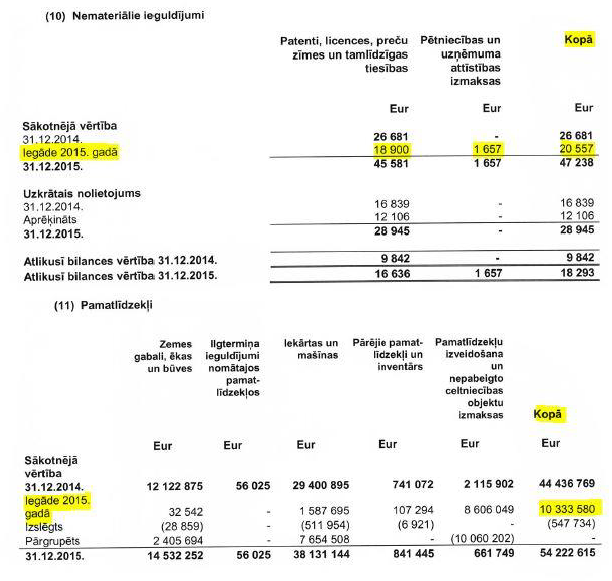 Aprēķins:Piemērs Nr.4. Par jaunizveidoto darba vietu aprēķinu atsevišķam uzņēmumamJaunizveidoto darba vietu skaitu uzņēmumā aprēķina kā starpību starp iznākuma rādītāja sasniegšanas gada vidējo darba vietu skaitu un bāzes gada vidējo darba vietu skaitu kalendārā gadā.Aprēķina piemērs atsevišķam komersantam, ja nav pieejams gada pārskats vai gada pārskats nav sagatavots par kalendāra gadu:Darba vietu skaits bāzes gadā (piem., 2013.gads), t.sk.:	11,75 = (10+1,5+0,25)10 pilna laika darba vietas	103 pusslodzes darba vietas	1,50 = 3 x 0,501 ceturtdaļslodzes darba vieta	0,25 = 1 x 0,25Iznākuma rādītāja sasniegšanas gada darba   vietu skaits	19,50 = (16+2,5+0,25+0,75) (piem., 2020.gads), t.sk.:16 pilna laika darba vietas	16,005 pusslodzes darba vietas	2,50 = 5 x 0,501 ceturtdaļslodzes darba vieta	0,25 = 1 x 0,251 darba vieta, kura pastāv 9 mēnešus	0,75 = 1 x 0,75Iznākuma rādītājā ieskaitāmā vērtība (darba vietu skaits)	7,75   =  19,50   –   11,75  (darba  vietu   skaitsuzņēmumā pieaudzis par 7,75 darba vietām)Ja vidējais darba vietu skaits ir norādīts gada pārskatā par kalendāra gadu, tad tabulā norādīto izvērsto aprēķinu nav nepieciešams veikt.10. Nepārvaramas varas apstākļu ietekme uz rādītāju sasniegšanuCovid-19 infekcijas pandēmijas un karadarbības Ukrainā un pret Krieviju un Baltkrieviju ieviesto sankciju ietekme uz projekta īstenošanu ir uzskatāma par nepārvaramas varas apstākļiem, piemērojot Ministru kabineta 2014.gada 16.decembra noteikumu Nr.784 “Kārtība, kādā Eiropas Savienības struktūrfondu un Kohēzijas dokumentu sagatavošanu un šo fondu ieviešanu 2014.–2020.gada plānošanas periodā” (turpmāk – MK noteikumi Nr.784) 51.4 6. apakšpunktu (Ministru kabineta 2020.gada 31.marta prot. Nr.20, 41.§, 2.2.apakšpunkts) un ņemot vērā vienošanās par projekta īstenošanu (turpmāk – Vienošanās) vispārīgo noteikumu 15.7. apakšpunktu, kas nosaka, ka pienākumu veikšanas termiņu var atlikt, un paredzēt iespēju izpildīt attiecīgo saistību pēc nepārvaramas varas vai ārkārtēja rakstura apstākļu beigām.Piemērojot iepriekš minētās MK noteikumu Nr.784 un Vienošanās normas, lai mazinātu Covid-19 infekcijas pandēmijas un karadarbības Ukrainā un pret Krieviju un Baltkrieviju ieviesto sankciju negatīvo ietekmi uz projektu rādītāju sasniegšanu, nepārvaramas varas apstākļu gadījumā, iespējams veikt šādas darbības MK noteikumu Nr.593, MK noteikumu Nr.645, vienošanās un metodikā noteikto rādītāju sasniegšanas un pārbaudes kārtības normu piemērošanā:1. Projekta iznākuma rādītāju sasniegšanas termiņa pagarināšana virs MK noteikumu Nr.593 un MK noteikumu Nr.645 10.3.apakšpunktā noteiktā piecu gadu termiņa (nepārsniedzot 2028.gada 31.decembri, izņemot 5.6.2. SAM iznākuma rādītāju “Atjaunotā degradētā teritorija”, kura maksimālais sasniegšanas termiņš 31.12.2023.); Iznākuma rādītāju ziņošana par finansējuma saņēmēju un katru sadarbības partneri atsevišķi, tiklīdz kāds no tiem sasniedz projekta daļā plānotos rādītājus;Iepriekš sasniegta iznākuma rādītāja ieskaitīšana, par kuru netika iesniegts projekta rādītāju pārskats vienošanās un metodikā noteiktajā termiņā;Rādītāju savstarpēja kompensēšana vai pamatota samazināšana vienas pašvaldības vairāku projektu ietvaros līdz Ministru kabineta rīkojumā par projektu ideju finansējuma apjomu un sasniedzamajiem iznākuma rādītājiem noteiktajam minimumam, ievērojot, ka darba vietu un nefinanšu investīciju rādītāju savstarpēja kompensēšana piemērojama tikai tajās atlasēs, kurās pašvaldībām bija noteikts konkrēts finansējums un minimālie sasniedzamie radītāji saskaņā ar MK rīkojumu Nr.310, MK rīkojumu Nr.709 un RAKP protokollēmumu Nr.3 un Nr.12, kā arī katram projektam nepieciešams nodrošināt atbilstību minimālajiem projektu iesniegumu atlases kritērijiem, kurus izpildot, projekta iesniegums būtu kvalificējies atbalstam.Minēto darbību veikšana iespējama, izvērtējot finansējuma saņēmēja (pašvaldības vai komersanta) sniegto pamatojumu par Covid-19 infekcijas izplatības vai karadarbības Ukrainā un pret Krieviju un Baltkrieviju ieviesto sankciju ietekmi uz projekta rādītāju sasniegšanu, un secinot, ka konkrētajā projektā ir konstatējama nepārvaramas varas apstākļu cēloņsakarība – Covid-19 infekcijas izplatības vai karadarbības Ukrainā un pret Krieviju un Baltkrieviju ieviesto sankciju ietekme, kas ir ietekmējusi un kavējusi projekta iznākuma rādītāju sasniegšanu (komersantu piesaisti, degradēto teritoriju atjaunošanu, komersantu darba vietu radīšanu, privāto nefinanšu investīciju piesaistīšanu). Par Covid-19 infekcijas pandēmijas vai karadarbības Ukrainā un pret Krieviju un Baltkrieviju ieviesto sankciju ietekmi uz projekta iznākuma rādītāju sasniegšanu finansējuma saņēmējs informē CFLA, norādot nepieciešamo atkāpi no rādītājus sasniegšanas un pārbaudes kārtības, kā arī pievienojot dokumentālus pierādījumus, t.sk. no komersanta saņemtu izvērstu pamatojumu, kas pierāda Covid-19 infekcijas izplatības vai karadarbības Ukrainā un pret Krieviju un Baltkrieviju ieviesto sankciju negatīvo ietekmi, kas ir kavējusi jaunu darba vietu izveidi vai saimnieciskās darbības attīstību (biznesa attīstību kavējoši faktori) laikā pēc ārkārtējās situācijas izsludināšanas valstī saistībā ar Covid- 19 infekcijas pandēmiju- sākot no 2020.gada 12.marta, vai Krievijas iebrukuma Ukrainā – no 2022.gada 24.februāra.CFLA izvērtē finansējuma saņēmēja iesniegto informāciju pēc tālāk norādītajiem kritērijiem un lemj par nepieciešamo darbību rādītāju sasniegšanā un pārbaudē piemērošanu, pagarinot rādītāju sasniegšanas termiņu, ieskaitot iepriekš sasniegtas rādītāju vērtības vai rādītāju vērtības finansējuma saņēmējam un sadarbības partneriem atsevišķi, vai veicot rādītāju savstarpēju kompensēšanu vai pamatotu samazināšanu, veicot atbilstošus vienošanās grozījumus.Ja finansējuma saņēmējs lūdz pagarināt rādītāju sasniegšanas termiņu, ir būtiski gūt pārliecību, ka iznākuma rādītāju sasniegšanas termiņa pagarinājumā ir iespējama projektā plānoto iznākuma rādītāju sasniegšana, līdz ar to papildus iesniedzams nesasniegto iznākuma rādītāju sasniegšanas plāns. Iznākuma rādītāju sasniegšanas termiņa pagarinājuma gadījumā CFLA uzrauga minētā plāna izpildes progresu.Metodika paredz, ka par iznākuma rādītāju var ziņot tad, ja tas sasniegts pilnībā, piemēram, izveidotas 10 no plānotajām 10 darba vietām. Sadarbības projektos, ja iznākuma rādītāju sasniegšanu ietekmējuši nepārvaramas varas apstākļi, iespējams ziņot arī tad, ja projektā kopumā iznākuma rādītāju vērtība vēl nav sasniegta, bet to ir sasniedzis finansējuma saņēmējs vai kāds no sadarbības partneriem savā projekta daļā. Šajā gadījumā finansējuma saņēmēja sniegtajai informācijai pievienojams aizpildīts projekta rādītāju pārskats.Metodikā noteikts, ka rādītāju pārskats iesniedzams līdz nākamā kalendāra gada pēc iznākuma rādītāja sasniegšanas 1.jūnijam. Ir pieļaujama rādītāju pārskata vēlāka iesniegšana, bet nepārsniedzot nākamā pārskata iesniegšanas termiņu. Ja rādītāju ziņošanai ir pārsniegts noteiktais termiņš (nākamā kalendāra gada pēc iznākuma rādītāja sasniegšanas 1.jūnijs) un iznākuma rādītāju sasniegšanu ir ietekmējuši nepārvaramas varas apstākļi, ir pieļaujams ieskaitīt vēlāk ziņotos sasniegtos rādītājus (finansējuma saņēmējs, ievērojot pārējos metodikas nosacījumus attiecībā uz rādītāju ziņošanu, var izvēlēties gadu, kurā sasniegto iznākuma rādītāju vērtības bija vislielākās). Šajā gadījumā finansējuma saņēmēja sniegtajai informācijai pievienojams aizpildīts projekta rādītāju pārskats. Minētais attiecināms arī uz gadījumu, ja rādītājs nav sasniegts pilnā apjomā, finansējuma saņēmējs neredz iespēju rādītāju sasniegt un tiks piemērota atmaksājamā palīdzība.Darba vietu un nefinanšu investīciju rādītāju savstarpēja kompensēšana piemērojama tikai tajās atlasēs, kurās pašvaldībām (ar Ministru kabineta rīkojumu) bija noteikts konkrēts finansējums (kvotas) un minimālie sasniedzamie radītāji:* Projektu ideju priekšatlases (konkursa) gadījumā atkāpe no projektos iekļautajiem rādītājiem varētu izmainīt vietu sarakstā un projekts varētu netikt virzīts finansēšanai.Piemērojot rādītāju savstarpēju kompensēšanu vai pamatotu samazināšanu, katram projektam nepieciešams nodrošināt atbilstību minimālajiem projektu iesniegumu atlases kritērijiem, kurus izpildot, projekta iesniegums būtu kvalificējies atbalstam. Kritērijos noteiktas Ministru kabineta noteikumu minimālās prasības:  Vismaz 1-2 darba vietas (atbilstoši attiecīgā SAM īstenošanas MK noteikumos noteiktajam); vidēji iegulda ne vairāk kā 41 000 euro ERAF un piesaista komersantu nefinanšu investīcijas vismaz ERAF apmērā (pieļaujama “summēšanas formula” – abu minēto iznākuma rādītāju summu naudas izteiksmē tādā apmērā, kas ir vienāda ar vai lielāka par piešķirtā ERAF finansējuma apmēru).Rādītāju savstarpēja kompensēšana iespējama tikai starp viena specifiskā atbalsta mērķa (3.3.1. vai 5.6.2.) diviem projektiem, nepiemērojot to starp diviem dažādu specifisko atbalsta mērķu projektiem. Rādītāju savstarpēja kompensēšana iespējama starp rādītājiem- jaunizveidotās darba vietas un nefinanšu investīcijas.Kritēriji, pēc kuriem CFLA vērtē Covid-19 infekcijas izplatības ietekmi uz projektu un piemēro šajā nodaļā minētās darbības rādītāju sasniegšanā un pārbaudē Kritēriji piemērojami, izvērtējot finansējuma saņēmēja  iesniegtos pierādījumus, t.sk. no komersanta saņemtu izvērstu pamatojumu un dokumentāciju, kas pierāda Covid-19 infekcijas izplatības negatīvo ietekmi, kas ir kavējusi jaunu darba vietu izveidi vai saimnieciskās darbības attīstību (biznesa attīstību kavējoši faktori) laikā pēc ārkārtējās situācijas izsludināšanas valstī – sākot no 2020.gada 12.marta. Attiecībā uz komercdarbības atbalsta projektos iznomājamajām platībām:Atkārtoti izsludinātajās nomas izsolēs nav pieteikušies dalībnieki vai nomas izsoles uzvarētājs atteicies slēgt nomas līgumu, kas saistīts ar komersantu intereses zudumu dēļ Covid-19 infekcijas izplatības izraisītiem saimnieciskās darbības ierobežojumiem vai uzņēmējdarbības attīstības plānu maiņu saistībā ar Covid-19 infekcijas izplatību, par ko liecina komersanta, kas parakstījis apliecinājumu par interesi vai piedalījies nomas izsolē, sniegtā informācija par Covid-19 infekcijas izplatības negatīvo ietekmi uz komersanta saimniecisko darbību, vai cita publiski pieejama informācija gadījumos, kad attiecīgais komersants ir izbeidzis savu saimniecisko darbību. Komersants/-am, kas darbojas uzņēmējdarbības vai atjaunotajā degradētajā teritorijā, un plānoja nodrošināt projekta iznākuma rādītājus:konstatēts saimnieciskās darbības ieņēmumu vai apgrozījuma kritums vismaz 15% apmērā, salīdzinot ar apgrozījumu 2019.gadā;saņēmis valsts atbalstu – algu subsīdijām darbiniekiem vai grantu apgrozāmo līdzekļu plūsmas krituma kompensēšanai no VID (https://www.vid.gov.lv/lv/covid-19 );izbeidzis nomas līgumu ar finansējuma saņēmēju (tā sadarbības partneri) par projekta ietvaros izveidotās infrastruktūras izmantošanu, jo Covid-19 infekcijas izplatības ietekmē uzņēmējdarbību projekta īstenošanas vietā vairs nevērtē kā rentablu;pastāvējis saimnieciskās darbības aizliegums;samazināts darbinieku skaits, veicot nevakcinēto darbinieku atstādināšanu (no 2021.gada 15.novembra);nevarēja nodrošināt nefinanšu investīciju veikšanu, jo iekārtu vai aprīkojuma ražotājs/ piegādātājs tās nespēja piegādāt vai uzstādīt Covid-19 infekcijas izplatības seku dēļ;nevarēja nodrošināt nefinanšu investīciju veikšanu, jo būvdarbu veicējs nespēja izpildīt paredzētos būvdarbus.Attiecībā uz katru rādītāju var tikt piemēroti viens vai vairāki no minētajiem kritērijiem. Kritēriju saraksts nav izsmeļošs – finansējuma saņēmējs (sadarbības partneris) var norādīt arī citus ar Covid-19 infekcijas izplatības saistītus apstākļus, kas kavēja rādītāju sasniegšanu, iesniedzot pierādījumus, kas to apliecina.Kritēriji, pēc kuriem CFLA vērtē karadarbības Ukrainā un pret Krieviju un Baltkrieviju vai pret sankciju subjektu ieviesto sankciju ietekmi uz projekta iznākuma rādītāju sasniegšanu.Kritēriji piemērojami, izvērtējot finansējuma saņēmēja  iesniegtos pierādījumus, t.sk. no komersanta saņemtu izvērstu pamatojumu un dokumentāciju, kas pamato karadarbības Ukrainā un pret Krieviju un Baltkrieviju vai pret sankciju subjektu ieviesto sankciju negatīvo ietekmi, kas ir kavējusi jaunu darba vietu izveidi vai saimnieciskās darbības attīstību (biznesa attīstību kavējoši faktori) laikā no 2022.gada 24.februāra. Komersants/-am, kas darbojas uzņēmējdarbības vai atjaunotajā degradētajā teritorijā, un plānoja nodrošināt projekta iznākuma rādītājus:konstatēts saimnieciskās darbības ieņēmumu vai apgrozījuma kritums, kas saistīts ar karadarbību Ukrainā vai pret Krieviju un Baltkrieviju vai pret sankciju subjektu ieviesto sankciju ietekmi, vismaz 15% apmērā, salīdzinot ar apgrozījumu 2021.gadā; izbeigts nomas līgums ar finansējuma saņēmēju (tā sadarbības partneri) par projekta ietvaros izveidotās infrastruktūras izmantošanu, jo saistībā ar karadarbību Ukrainā vai pret Krieviju un Baltkrieviju vai pret sankciju subjektu ieviestajām sankcijām konstatēti objektīvi biznesa attīstību un īstenošanu kavējoši faktori;nepieciešams papildu laiks  savas uzņēmējdarbības pārstrukturēšanai saistībā ar izmaiņām izejvielu, materiālu, rezerves daļu piegāžu ķēdēs un līgumos, kas saistītas ar karadarbību Ukrainā vai pret Krieviju un Baltkrieviju vai sankciju subjektu ieviesto sankciju ietekmi;nevarēja nodrošināt plānoto nefinanšu investīciju veikšanu, jo iekārtu vai aprīkojuma ražotājs/piegādātājs tās nespēja piegādāt vai uzstādīt saistībā ar materiālu un rezerves daļu trūkumu, kas saistīts ar karadarbību Ukrainā vai pret Krieviju un Baltkrieviju vai sankciju subjektu ieviesto sankciju ietekmi;nevarēja nodrošināt plānoto nefinanšu investīciju veikšanu, jo būvdarbu veicējs karadarbības Ukrainā vai pret Krieviju un Baltkrieviju  vai pret sankciju subjektu ieviesto sankciju dēļ nespēja pilnībā un savlaicīgi  izpildīt paredzētos būvdarbus.Attiecībā uz katru rādītāju var tikt piemēroti viens vai vairāki no minētajiem kritērijiem. Kritēriju saraksts nav izsmeļošs – finansējuma saņēmējs (sadarbības partneris) var norādīt arī citus ar karadarbības Ukrainā un pret Krieviju un Baltkrieviju vai pret sankciju subjektu ieviesto sankciju ietekmi saistītus apstākļus, kas kavēja rādītāju sasniegšanu, iesniedzot pierādījumus, kas to apliecina.